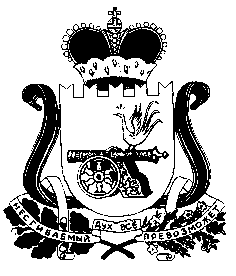 СОВЕТ ДЕПУТАТОВ СНЕГИРЕВСКОГО СЕЛЬСКОГО ПОСЕЛЕНИЯШУМЯЧСКОГО РАЙОНА СМОЛЕНСКОЙ ОБЛАСТИРЕШЕНИЕот  29 сентября 2014 года                                                                              №  15О   внесении   изменений  в   Решение   Советадепутатов  Снегиревского  сельского поселения     об   утверждении    «Положения   о   земельном налоге на  территории  Снегиревского сельского поселения     Шумячского   района Смоленской области  от 29.10.2007 года   №22»       В соответствии с Федеральным законом от 02.12.2013 года №334-ФЗ части второй Налогового кодекса Российской Федерации и Закона Российской Федерации от 09.12.1991 №2003-1 «О налогах на имущество физических лиц»,Совет депутатов Снегиревского сельского поселения Шумячского района Смоленской областиРЕШИЛ:          1. Внести в Решение Совета депутатов Снегиревского сельского поселения Шумячского  района  Смоленской    области об утверждении «Положения о земельном налоге на  территории  Снегиревского сельского    поселения     Шумячского   района Смоленской области  от 29.10.2007 года   №22» (в редакции решения Совета депутатов Снегиревского сельского поселения Шумячского района Смоленской области от 28.12.2007 г. № 41, от 13.08.2008 г. № 24,от 09.07.2009 г. № 24, от 28.06.2010 г. № 12, от 13.11.2010 г. № 13, от 23.03.2011 г. № 2,от 15.09.2011 г. № 16, от 23.11.2011 г. № 34, от 09.10.2012 г. № 24,от 30.11.2012 г. № 39, от 11.03.2013 г. № 3,от 08.11.2013 г. № 24, от 24.12.2013 г. № 32) следующие изменения: в ст. 12. п.2 слова « в срок не позднее 2 ноября года, следующего за истекшим налоговым периодом» заменить словами « производится не позднее 1 октября года, следующего за истекшим налоговым периодом».         2. Настоящее Решение вступает в силу не ранее чем по истечении одного месяца  со дня его официального опубликования  и  не ранее 1-го числа очередного налогового периода. Глава муниципального образованияСнегиревского сельского поселения                                           Шумячского района Смоленской области                                                        Л.И.Круткина